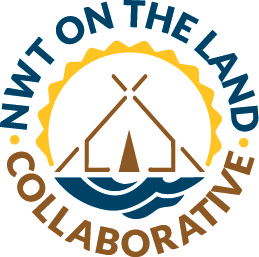 PROJECT NARRATIVE(Insert answers directly below each question – Max. 3 Pages)The NWT On The Land Collaborative funds projects that directly support going out on the land. Priority is given to projects that form or strengthen partnerships; build capacity within your community, region, and/or organization; promote cultural revitalization; and are sustainable. The Collaborative would like to hear about your project. Please answer the following questions.Tell us about your community or organization. (1-2 paragraphs)Tell us about your project. When will it take place? What activities will it include? What you are trying to achieve? (1-2 paragraphs)Is this a new or existing project? (Please circle)  	NEW		EXISTINGIf this is an existing project, provide some detail about what you have done in the past. Where will your project take place? Please provide details about the location.Please note: In general, we understand “on the land” to mean a location away from the community, and, ideally, remote from the community. If you are proposing a project within municipal limits, we ask you to provide additional information explaining why the project has to happen in this location.Who is or will be involved in the project?Please describe the participants (e.g. youth, Elders, women, men, families, etc.).How did or will you choose participants?Are there others supporting this project? In what ways will they help out?How will your community or organization know if this project is successful?How could this project affect future generations?How do you plan to share the benefits of this project with others beyond your community or organization?After this project is finished, what would your community or organization like to do next? Describe how you will make that happen.Is there anything else you would like us to know?BUDGETUsing the template below or another format that you prefer, please provide a budget, including other funding sources and in-kind supports you currently have or have applied for. Please provide as much detail as you can in the Description of Expenses column so the Collaborative Partners fully understand what you need to run a successful project. Please note: Administrative fees, pay for participants, and internal staff salaries are not eligible expenses and should not be included in the budget. If you have to hire people on a contract or part-time basis for your program, this is an eligible expense.Other Sources of FundingInternal Funding or In-Kind Contributions	Additional Items/Training/Resources To be successful, your project may require certain items (e.g. equipment, tools, infrastructure), training (e.g. wilderness first aid, canoe safety), or resources (e.g. safety plans, waivers, etc.). Please list these things below. If your application is successful, we will work with you to fulfill these needs.ADDITIONAL QUESTIONSHelp us learn and improve! Please tell us:How did you hear about the Collaborative/this opportunity?What are your preferred timelines for funding?Was this application easy to use? What could we do to improve the application process?SUBMITTING A PROPOSALWhen submitting your proposal it is important to remember the following:there is a minimum funding request of $1,000;all previous years reporting must be up to date to be eligible;applications received from individuals must have a letter of support from an organization that can serve as the administrative host for the grant;we prioritize projects that get people out on the land, strengthen northern roots & partnerships, promote sustainability and build capacity.we do not accept applications from:for-profit initiatives or projects that are for personal gain;organizations outside the NWT;political or partisan initiatives; orfederal or territorial governments.Applications must be submitted to your community advisor INFORMATION ON FINAL REPORTING(This section is for successful applicants only)The Community Advisors and Funding Partners for the NWT On The Land Collaborative are always interested in hearing from you and learning from the projects we support. We want to make it easy for you to access funding, resources, and advice, and we want to ensure that we are constantly improving ourselves. We also want to foster relationships and collaboration between regions, organizations, communities, and projects so that everyone can learn from each other’s experiences.If your application is successful, we will work with you throughout the year to provide support and encouragement. When the project is over, we’ll ask you to share with us:At least 5 photos of your project – you can send video too, if you like!A brief description of how the money and resources we provided were used.The story of your project, including what went well and what was challenging. We will provide you with a template to make things easier.We will work with you to get this reporting done and answer any questions along the way.Region:  □ Inuvialuit                       □ Gwich’ın                     □  Dehcho                     □  Tłı̨chǫ     □ South Slave                    □ Sahtú                          □  Akaitcho                   □  NWT  □ Inuvialuit                       □ Gwich’ın                     □  Dehcho                     □  Tłı̨chǫ     □ South Slave                    □ Sahtú                          □  Akaitcho                   □  NWT  □ Inuvialuit                       □ Gwich’ın                     □  Dehcho                     □  Tłı̨chǫ     □ South Slave                    □ Sahtú                          □  Akaitcho                   □  NWTApplicant Type:□ Indigenous Government             □ NGO/Non-Profit                □  School                     □ Municipal                                   □ Individual                         □ Other: ______________                □ Indigenous Government             □ NGO/Non-Profit                □  School                     □ Municipal                                   □ Individual                         □ Other: ______________                □ Indigenous Government             □ NGO/Non-Profit                □  School                     □ Municipal                                   □ Individual                         □ Other: ______________                Name:(Organization or Person)CharitableOrganization #(If applicable)Mailing Address:Primary Contact:(Name, Title, Ph. & Email)Secondary Contact:(Name, Title, Ph. & Email)Project Title:Project Location:Brief Summary:(1 or 2 sentences)Start & End Dates:Amount  Requested:Description of ExpensesTotal CostOther Funding SourcesAmount RequestedExample: Elder Honoraria ($250/day x 10 days x 3 elders)$7,500$2,500$5,000Total Project CostsDescribe AmountTotalDescribe AmountTotal COMMUNITY ADVISORSCOMMUNITY ADVISORSCOMMUNITY ADVISORSCOMMUNITY ADVISORSEleanor JeromeGwich’ın RegionPH: (867) 777-7922Email: eleanor.jermone@gwichintribal.caJohn B. ZoeTłı̨chǫ  RegionPH: (867) 445-2475Fax: (867) 392-6389Email: johnbzoe@tlicho.comKristen Tanche Dehcho RegionPH: (867) 695-2355Cell: (867) 695-1584Email: kristen_tanche@dehcho.orgLynn NapierSouth Slave RegionPH: (867) 621-2825Fax: (867) 872-3521Email: reallynabu@gmail.comDiane GirouxAkaitcho RegionPH: (867) 394-3313Email: aarom.coordinator@akaitcho.caJimmy RuttanInuvialuit RegionPH: (867) 777-7084Fax: (867) 777-4023Email: jruttan@inuvialuit.comDanny YakeleyaSahtú RegionPH: (780) 233-3919Email: dp_yakeleya@hotmail.com